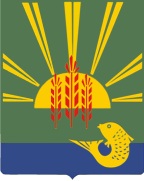 ДокладО ходе реализации и оценке эффективности муниципальных программв Ханкайском муниципальном районе2014 годОсновные результаты  реализации муниципальных  программ в Ханкайском муниципальном районе  за  2014 годСведения о выполнении расходных обязательств Ханкайского района, связанных с реализацией муниципальных программ за 2014 годОценка эффективности реализации муниципальных программ за 2014 годПриложение 1.Информация о расходовании бюджетных и внебюджетных средств на реализацию  муниципальных программ по Ханкайскому муниципальному району за 2014 год Приложение 2.  Сведения о достижении значений показателей (индикаторов)  муниципальных  программ за 2014 год1. Основные результаты реализации муниципальных  программ в Ханкайском муниципальном районе  в 2014 годуВ 2014 году на территории Ханкайского муниципального  района действовало  6 муниципальных программ:	«Развитие образования Ханкайского муниципального района»;	«Развитие культуры Ханкайского муниципального района»;«Охрана окружающей среды Ханкайского муниципального района»;	«Развитие физической культуры и спорта в Ханкайском муниципальном районе»;«Развитие сельских территорий Ханкайского муниципального района»;	«Реализация муниципальной политики в Ханкайском муниципальном районе».Муниципальная программа «Развитие образования в Ханкайском муниципальном районе»-подпрограмма «Развитие дошкольного образования в Ханкайском муниципальном районе» Произведены расходы по предоставлению бюджетных инвестиций на строительство дошкольного учреждения в сумме 171,0 тыс.руб., за счет средств субсидий краевого бюджета в рамках Государственной программы Приморского края "Развитие образования Приморского края" на 2013-2017 годы-113,7 тыс.руб., итого размер бюджетных инвестиций за 2014 год составил-284,7 тыс. руб..В целях материальной поддержки воспитания и обучения детей, посещающих образовательные организации, реализующие образовательную программу дошкольного образования, родителям (законным представителям) производится выплата компенсации части родительской платы за содержание детей в детских дошкольных организациях. Расходы на компенсацию части родительской платы составили 1981,0 тыс.руб., расходы проведены в пределах выделенных бюджетных назначений, исполнение составило 100% . В сравнении с показателями прошлого года объем средств субвенций уменьшен на 148 тыс. руб. Дошкольным образовательным организациям доведено муниципальное задание на 2014 год на оказание муниципальной услуги для 717 чел., фактическое число потребителей муниципальной услуги составляет – 720 чел., численность детей на конец года составила – 760 детей (таблица основных показателей деятельности дошкольных образовательных организаций за 2014). Дошкольные организации района рассчитаны на 862 места. В декабре 2013 закончена работа по реконструкции здания «Военкомат» под второе здание муниципального бюджетного дошкольного образовательного учреждения «Центр развития ребенка – детский сад № 9 с.К-Рыболов» на 2 группы (35 детей), которые стали функционировать с января 2014 года. Численность детей на конец года по сравнению с декабрем 2013 года увеличилась на 106 человек.Соответствует проектной мощности наполняемость в дошкольных организациях № 9, № 3, № 23 с.К-Рыболов. Средняя наполняемость детей в группах 21,8 человек (720/33). Стоимость питания в день на 1 ребенка составило – 62,30 руб.Размер родительской платы с 01.09.2013 г. составляет – 1300 руб. в месяц согласно Постановлению Администрации Ханкайского муниципального района от 30.08.2013 г. № 703-па.-подпрограмма «Развитие системы общего образования в Ханкайском муниципальном районе»  Численность учащихся общеобразовательных организаций на начало учебного года (01.09.14 г.) составила - 2363 чел., численность учащихся по сравнению с прошлым учебным годом снизилась на 56 чел. (2419 чел), среднегодовая численность за 2014 года составляет - 2400 чел.. Число классов – комплектов по состоянию на 01.09.2014 составляет -171 ед., число классов снизилось на 2 ед. Средняя наполняемость в классах по состоянию на 01.09.2014 г.-13,8 чел., что меньше на 0,2 ед. по сравнению с прошлым учебным годом, среднегодовая наполняемость-13,95 ед. Соответствует нормативу (14 чел.) наполняемость в МОУ СОШ № 3 с.К-Рыболов – 20,6 чел., МОУ СОШ № 2 с.К-Рыболов-18,3 чел., МОУ СОШ № 3 с.Астраханка -20,5 чел., МОУ СОШ № 4 с.Октябрьское -15,4 чел. В связи с заключениями КЭК для 23 человек организовано обучение на дому.Семь школ района осуществляют подвоз учащихся - 349 детей. В государственной итоговой аттестации в форме ЕГЭ участвовало 114 учащихся текущего года, 1 ученик проходил государственную итоговую аттестацию в форме ГВЭ (государственного выпускного экзамена). Все учащиеся получили аттестат о среднем общем образовании, из них 9 выпускников- медаль «За особые успехи в учении» (МКОУ СОШ № 2-1 чел., МКОУ СОШ № 3 с.Астраханка-4 чел., МКОУ СОШ № 3 с.К-Рыболов-4 чел.). Учащиеся 1-4 классов (913 чел.) получают бесплатное питание, на эти цели из краевого бюджета было выделено 2953,3 тыс.руб., запланировано -3350,0 тыс. руб. За счет средств местного бюджета– 682,2 тыс.руб., при плановых значениях-708,1тыс.руб.. В школах, имеющих помещения для пищеблоков и обеденных залов, услуги по организации бесплатного питанием учащихся начальных классов за январь-май 2014 предоставлял индивидуальный предприниматель, с 01.09.2014 для организации школьного питания создано муниципальное автономное учреждение «Центр по организации детского питания» Ханкайского муниципального района Приморского края. В МКОУ ООШ № 15 с. Т-Рог питание организовано буфетной продукцией. Питание осуществляется из расчета -21,20 руб.в день на одного учащегося. За счет средств местного бюджета на организацию питания учащихся дополнительно выделяется из расчета на одного учащегося - 4,50 руб., итого питание в день составило-25,70 руб. В целях приобщения несовершеннолетних граждан к производительному труду, получения профессиональных навыков и адаптации трудовой деятельности в учреждениях предусмотрены средства в размере- 574,5 тыс.руб., на оплату труда 220 школьников, фактический расход составил- 574,5 тыс.руб.. Профессиональную подготовку прошли 33 работника общеобразовательных организаций.  Затраты местного бюджета на повышение квалификации работников казенных учреждений составляют-229,1тыс.руб..Среднемесячная номинально начисленная заработная плата по общеобразовательным организациям составляет- 26147руб., в том числе средняя заработная плата педагогических работников-33865 руб..На организацию отдыха и оздоровления детей и оплату компенсации родителям части расходов на оплату стоимости путевки, приобретенной в организациях и у индивидуальных предпринимателей, оказывающих услуги по организации отдыха и оздоровления детей выделена субвенция в сумме- 2742,0 тыс.руб., фактический расход составил- 2656,5 тыс.руб., что соответствует -96,9%, В летних оздоровительных лагерях, организованных на базе общеобразовательных организаций, отдохнули 2120 детей. На проведение ремонтных работ образовательных организаций выделены средства местного бюджета в сумме-6558,5 тыс.руб., в том числе общеобразовательных организаций в размере – 6444,1 тыс.руб.. Предоставлена субсидия из краевого бюджета бюджетам муниципальных образований Приморского края на капитальный ремонт зданий муниципальных общеобразовательных учреждений в сумме-3770,9 тыс.руб., соблюдая условие софинансирования, исполнено муниципальным образованием-3770,9 тыс.руб.Общеобразовательным организациям из краевого бюджета на условиях софинансирования были выделены субсидии на мероприятия по программно-техническому обслуживанию сети доступа к сети Интернет муниципальных общеобразовательных учреждений, включая оплату трафика в сумме – 441,9 тыс.руб., что составило -70,0% плановых значений, расходы местного бюджета -42,59% при плане-30%.Предусмотрены бюджетные ассигнования на содержание общеобразовательных организаций в размере – 48645,7 тыс.руб., исполнение бюджета составило –46243,0 тыс. руб., что соответствует 95,1 % от годовых назначений. Отклонение от плановых назначений произошло в связи с экономией бюджетных средств по коммунальным услугам вследствие проведенных мероприятии по экономии энергоресурсов.-подпрограмма «Развитие системы дополнительного образования в Ханкайском муниципальном районе»Организациям дополнительного образования доведено муниципальное задание на 1008 чел., из них ЦДТ – 576 чел., ДЮСШ – 432 чел., фактическое число потребителей муниципальной услуги составило – 1008 чел.. Из краевого бюджета  на условиях софинансирования предоставлена субсидия на обеспечение  спортивным инвентарем, спортивным оборудованием и спортивными транспортными средствами муниципальных  учреждений спортивной направленности, осуществляющих подготовку спортивного резерва в сумме-357,87 тыс.руб., средства местного бюджета на указанные цели составили-153,4 тыс.руб.. В Детско–юношеской спортивной школе  произведены работы по ремонту витражей на сумму- 328,0 тыс.руб. Среднемесячная заработная плата  работников организаций дополнительного образования составила-22363,24 руб., в том числе педагогических работников -27713,50 руб..-отдельные мероприятия 	Расходы на содержание МКУ «СОД МОУ ХМР» предусмотрены в сумме-9945,6 тыс. руб., исполнение составило-9616,6 тыс.руб., что соответствует -96,7 %.Расходы на руководство и управление в сфере установленных функций органов местного самоуправления района предусмотрены в объеме-2234,1 тыс.руб., исполнение составило-100%.	Муниципальная программа «Развитие культуры Ханкайского муниципального района»С 1 января 2014 года в Ханкайском районе работает 7 информационно-досуговых центров культуры (ИДЦК) и 1 детская школа искусств. В 7-ми ИДЦК – функционирует 14- клубов и 14- библиотек. В 2014 году учреждениями культуры было проведено свыше 20 мероприятий. Самыми значимыми из них являются:-новогодние и рождественские праздничные мероприятия, в которых приняло участие около 3,5 тыс. человек;- месячник военно-патриотического воспитания. В рамках месячника состоялся районный фестиваль военно-патриотической песни «Мы чтим сынов отечества в мундирах», в котором приняли участие 150 человек и присутствовало в зале 450 человек;- народный праздник «Широкая Масленица» (около 2 тыс. чел.);- торжественное мероприятие, посвященное 45-годовщине событий на о.Даманском. На мероприятии присутствовали воины-пограничники, ветераны ВОВ, труженики тыла, вдовы и школьники. Впервые работниками Центрального дома культуры была организована акция «Свеча памяти», посвященная 45 годовщине событий на о.Даманском;- 9 мая состоялось торжественное мероприятие, посвященное Дню Победы. На мероприятии присутствовали ветераны ВОВ, труженики тыла, вдовы, воины, жители районного центра и гости. Мероприятие было крупномасштабное – митинг, возложение венков и цветов, праздничный концерт, солдатская каша, детская игровая программа, поздравления ветеранам и вдовам;- в первые выходные июля проходят большие праздничные мероприятия, посвященные Дню образования Ханкайского муниципального района и в эти же дни уже 15 год подряд проходит краевой фестиваль сельской культуры «Ханкайские зори». На все эти мероприятия съезжается огромное количество гостей и участников фестиваля со всего Приморского края. Так же был творческий коллектив с Хабаровского края и с КНР из г.Цзиси;- 8 сел нашего района отметили свои юбилеи. В селах прошли торжественные собрания, концерты, детские игровые программы и молодежные дискотеки;- в рамках международного кинофестиваля стран АТР «Меридианы Тихого» наш район с творческой встречей посетил актер театра и кино Александр Тютин.За весь период творческие коллективы и отдельные исполнители нашего района принимали активное участие районных, краевых и зональных конкурсах и фестивалях.	Муниципальная программа «Охрана окружающей среды Ханкайского муниципального района» -подпрограмма «Развитие системы переработки и утилизации бытовых отходов на территории Ханкайского муниципального района»     Средства направлены на оборудование и содержание площадок временного хранения ТБО в сельских поселениях.-отдельные мероприятияЗа истекший период 2014 года проведено четыре экологических субботника, два из которых проводились по уборке закрепленных территорий и территорий центрального парка, а два субботника было организованно в поддержку Всероссийской акции «Зеленая Россия» и Всероссийской акции «Сделаем вместе».В субботниках принимали участие 470 человек в состав которых входили учащиеся школ района специалисты Администрации Ханкайского муниципального района, специалисты Администрации сельских поселений. За время проведения субботников было собрано и вывезено более 20 тонн мусора и ликвидировано 13 мест несанкционированного складирования  мусора.В соответствии с мероприятиями программы проведены две акции: 1. Чистый берег  озера  Ханка, в акции приняли участие учащиеся школ района в количестве 150 человек;2. «Сохрани район в чистоте», в акции принимали участие общеобразовательные учреждения района в количестве 270 человек. За время прохождения акций было собрано в мешки и вывезено на свалку более семи тонн мусора.По завершению этих мероприятий среди учащихся школ района проведена итоговая конференция, целью которой является – активизация деятельности образовательных учреждений направленной на решение вопроса экологического и нравственного воспитания учащихся, выявление экологических проблем, существующих в районе и практическое участие учащихся в их решении.Ежегодно проводятся мероприятия по спасению молоди ценных видов рыб с рисовых полей и отшнуровавшихся водоемов, за период двухмесячника спасено 900тыс. молоди ценных видов рыб. В соответствии с мероприятиями программы в 2014 году проведено уничтожение наркосодержащих культур на площади 122  га. В уничтожении принимали активное участие казаки Платоно-Александровской станицы, добровольцы общественной организации «Патриот», сотрудники служб ОМВД России по Ханкайскому району, сотрудники УФСКН, специалисты Администрации, главы сельских поселений.В связи с угрозой подтопления домов в береговой зоне оз.Ханка в с.Астраханка были проведены работы по укреплению береговой полосы.Ведется контроль расчетов за негативное воздействие на окружающую среду.		Муниципальная программа «Развитие физической культуры и спорта в Ханкайском муниципальном районе» 	В рамках программы за 2014 год проведено более 20 соревнований по различным видам спорта.Большую популярность завоевал хоккей, который с каждым годом приобретает все больше поклонников этой замечательной игры. На протяжении 4-х сезонов хоккейная команда «Ханка» завоевывает право участвовать в полуфинальных соревнованиях Чемпионата Приморского края.Впервые в истории района ветеран хоккея Ханкайского района Сергей Рябоконь принял участие во Всероссийском финале ветеранских команд в г. Сочи в составе команды «Уссурийские тигры», которая заняла 1-е место в группе «Будущих чемпионов».В январе и феврале месяце в районе была проведена зимняя Спартакиада района, в которой приняло участие 8 команд района. В программу Спартакиады входили соревнования по лыжным гонкам, биатлону, хоккею с мячом, хоккею с шайбой, мини-футболу на снегу и конькобежному спорту.Большое развитие в сезоне 2014 года получил в районе городошный спорт, только за 2014 год подготовлено 3 спортсмена 1-го спортивного разряда. Команда городошников района приняли участие во Всероссийских соревнованиях по городошному спорту в г. Барнауле, где заняла 2-е место.Ежегодно сборные команды района принимают участие в краевых зимних и летних Спартакиадах, соревнованиях по отдельным видам спорта. В 2014 году спортсменами Ханкайского района завоевано 18 кубков и 18 медалей.Самыми массовыми мероприятиями в районе стали соревнования, проводимые в рамках фестиваля Детского спорта, который ежегодно проводится во всех образовательных учреждениях Ханкайского района с апреля по май месяц.Популярность приобретает спорт среди жителей района с ограниченными возможностями. Ежегодно сборная команда спортсменов-инвалидов района принимает участие в краевых Спартакиадах, и проводят свои районные соревнования среди спортсменов с ограниченными возможностями.Спортсменами-инвалидами района завоевано на краевых соревнованиях 10 медалей различного уровня.Соревнования по отдельным видам спорта стали традиционными и проводятся в виде краевых турниров. Так ежегодно на стадионе «Урожай» проходит краевой турнир по мини-футболу памяти участкового инспектора Ханкайского РОВД Н.Е. Рожкова, погибшего при задержании опасного преступника.Команды Хорольского, Пограничного, Михайловского, Октябрьского и Ханкайского ОМВД ежегодно принимают участие в традиционном турнире.Все большую популярность приобретает среди команд образовательных учреждений годовая Спартакиада Ханкайского района среди учащихся, которая проводится в течение всего учебного года.Популярность спорт приобретает и в профессиональном техническом училище села Камень-Рыболов. Команды волейболистов, баскетболистов и футболистов, участвуя в краевой Спартакиаде среди училищ, занимают призовые места. Так, 2014 году спортсменами ПУ-57 завоевано 9 кубков и 15 медалей.	«Развитие сельских территорий Ханкайского муниципального района» -подпрограмма «Социальное развитие села»Улучшили жилищные условия  9 участников подпрограммы (2013 год – 3). Способ улучшения жилищных условий  путем строительства индивидуального жилого дома выбрали  7 участников, общая площадь застройки составит 812,3 м. кв.,  приобрели жилье на  первичном рынке 2 участника  подпрограммы, общая площадь приобретенного жилья  составила     -307,6 м. кв.-подпрограмма «Развитие малого и среднего предпринимательства в Ханкайском муниципальном районе»В 2014 году поддержка в форме субсидий на возмещение затрат, связанных с началом предпринимательской деятельности оказана 4  субъектам малого предпринимательства  по 300,0 тыс. рублей каждому. Средства направлены на   приобретение трактора для выращивания зерновых культур, приобретение оборудования для производства строительных блоков, приобретение оборудования для детского центра «Шалтай-Болтай», приобретение оборудования для фитнес клуба «Энерджи». -подпрограмма «Развитие градостроительной и землеустроительной деятельности на территории Ханкайского муниципального района»  	В 2014 году произвели межевание 2-х земельных участков для многодетных семей и 1 земельного участка для аукциона. Произвели оценку 7 земельных участков для аукциона. Предоставлено в аренду 130 земельных участков не связанных со строительством  и 50 земельных участков в аренду для строительства. Из земель сельскохозяйственного назначения выделено 38 участков. Вовлечено в налоговый оборот 53 земельных участков путем предоставления земельных участков в собственность, общей площадью 128897,34 кв. м.   В 2014 году предоставили многодетным семьям 3 земельных участка в селе Астраханка, 1-в с.Комиссарово, 1- в с. Новониколаевка и 6 – в с.Камень-Рыболов.Формирование и межевание вышеуказанных земельных участков осуществляется за счет средств местного бюджета района.   	 В рамках муниципального земельного контроля в  2014 году было проверено и составлено 64 Акта осмотра и 7 Актов обследования земельных участков. Выявлено 47 неиспользуемых земельных участков, общей площадью 5237,53 га.  -Отдельные мероприятияНа 2014 год произведено распределение фонда финансовой поддержки, и уровень бюджетной обеспеченности сельских поселений составляет 1,33. В течение 2014 года в бюджеты сельских поселений своевременно направлялось финансовое обеспечение в виде дотации на выравнивание бюджетной обеспеченности поселений. По состоянию на 1 января 2015 года просроченная кредиторская задолженность сельских поселений по заработной плате и коммунальным услугам отсутствует. Проведенные данные мероприятия позволили сохранить сбалансированность и долгосрочную устойчивость бюджетной системы района и поселений.	Муниципальная программа «Реализация муниципальной политики в Ханкайском муниципальном районе» составила   - подпрограмма « Развитие муниципальной службы» В 2014 году в рамках программы были проведены следующие мероприятия:1)Приобретено:- 13 единиц оргтехники (управление делами-5 ед., отдел жизнеобеспечения-4ед., отдел имущественных отношений-2ед., отдел учета и бюджетной отчетности-2 ед.);-15 единиц мебели (управление делами-7 ед., отдел жизнеобеспечения-2ед., отдел учета и бюджетной отчетности-1 ед., отдел имущественных отношений-3ед., юридический отдел-4 ед.,)-программный продукт для создания удаленного защищенного соединения (VipNeT Client3). Обновление информационных баз «Консультант плюс», «Бюджет Смарт», «Свод Смарт», продлена лицензия на программу «Администратор-Д». 2) Оплачено участие в обучающих семинарах 7 специалистам, в том числе 2 чел. проживание. 3) Проведена диспансеризация 47 муниципальных служащих.-подпрограмма «Проведение мониторинга качества предоставления муниципальных услуг Все муниципальные  услуги предоставлены в соответствии со стандартом, претензии со стороны заявителей при получении муниципальной услуги отсутствовали. 2.Сведения о выполнении расходных обязательств Ханкайского района, связанных с реализацией муниципальных программ за 2014 годВ 2014 году на реализацию муниципальных программ на территории Ханкайского  муниципального района  за счет всех источников привлечено 380362,255 тыс. руб., освоено -  374514,539 тыс. руб.,  в том числе из средств   федерального бюджета  получено – 1380,772 тыс. руб., освоено -938,201 тыс. рублей,  краевого бюджета  получено – 232834,21тыс. руб., освоено -231356,607 тыс. рублей,    местного  бюджета –при плане 146147,273 тыс. руб., освоено –142219,731тыс. рублей.Финансирование муниципальных программ в 2014 году  осуществлялось по направлениям:Информация о расходовании бюджетных и внебюджетных средств на реализацию  муниципальных  программ за 2014 год  представлена в приложении № 1.3. Оценка эффективности реализации 
муниципальных программ за 2014 год	Оценка эффективности  муниципальной программы подготовлена в соответствии с методикой оценки эффективности реализации муниципальной программы и оценивалась как степень достижения запланированных результатов (сопоставление плановых и фактических значений показателей и индикаторов) при условии соблюдения обоснованного объема расходов (коэффициента фактического финансирования).	Реализация программ оценена как эффективная при достижении  90 % и более средним уровнем выполнения индикаторов, установленных в программах	Сведения о достижении значений показателей (индикаторов) муниципальных программ представлены в приложении № 2.	Из 6 муниципальных программ  5 программ имеют положительную динамику, эффективность программ свыше 100 % :	«Развитие образования Ханкайского муниципального района» -102,4%;	«Развитие культуры Ханкайского муниципального района» -150,7%;«Охрана окружающей среды Ханкайского муниципального района» - 119,6%;	«Развитие физической культуры и спорта в Ханкайском муниципальном районе» - 100,2%;«Развитие сельских территорий Ханкайского муниципального района» - 127,0%.	Эффективность программы «Реализация муниципальной политики в Ханкайском муниципальном районе» составила - 87,5%, в связи с сокращением в течение года  финансирования на 200,0 тыс. руб. по подпрограмме «Развитие муниципальной службы»Приложение № 2 СВЕДЕНИЯо достижении значений показателей  (индикаторов) муниципальных программ  Ханкайского муниципального района   за 2014 год Наименование направлений2013 год2013 год2014 год2014 годНаименование направленийОбъем финансирования тыс. рублейКоличество программОбъем финансирования тыс. рублейКоличество программВсего на реализацию программ и непрограммных мероприятий18538,6419142219,7316В том числе:Национальная экономикадругие вопросы в национальной экономике2998,135804,3581Непроизводственная сфераобщегосударственные вопросы671,2215096,311образование12939,679107681,191физическая  культура и спорт463,121968,61социальная политика750,62212258,4231здравоохранение----охрана окружающей среды516,01410,851Жилищно-коммунальное хозяйство199,91--Глава муниципального района-глава Администрациимуниципального района В.В.Мищенко                                                                                                              Приложение №1                                                                                                              Приложение №1                                                                                                              Приложение №1                                                                                                              Приложение №1                                                                                                              Приложение №1                                                                                                              Приложение №1                                                                                                              Приложение №1                                                                                                              Приложение №1                                                                                                              Приложение №1                                                                                                              Приложение №1                                                                                                              Приложение №1                                                                                                              Приложение №1                                                                                                              Приложение №1                                                                                                              Приложение №1                                                                                                              Приложение №1                                                                                                              Приложение №1                                                                                                              Приложение №1                                                                                                              Приложение №1                                                                                                              Приложение №1                                                                                                              Приложение №1                                                                                                              Приложение №1                                                                                                              Приложение №1                                                                                                              Приложение №1                                                                                                              Приложение №1                                                                                                              Приложение №1                                                                                                              Приложение №1                                                                                                              Приложение №1                                                                                                              Приложение №1                                                                                                              Приложение №1                                                                                                              Приложение №1   ИНФОРМАЦИЯ  о расходовании бюджетных и внебюджетных средств на реализацию муниципальных программ     ИНФОРМАЦИЯ  о расходовании бюджетных и внебюджетных средств на реализацию муниципальных программ     ИНФОРМАЦИЯ  о расходовании бюджетных и внебюджетных средств на реализацию муниципальных программ     ИНФОРМАЦИЯ  о расходовании бюджетных и внебюджетных средств на реализацию муниципальных программ     ИНФОРМАЦИЯ  о расходовании бюджетных и внебюджетных средств на реализацию муниципальных программ     ИНФОРМАЦИЯ  о расходовании бюджетных и внебюджетных средств на реализацию муниципальных программ     ИНФОРМАЦИЯ  о расходовании бюджетных и внебюджетных средств на реализацию муниципальных программ     ИНФОРМАЦИЯ  о расходовании бюджетных и внебюджетных средств на реализацию муниципальных программ     ИНФОРМАЦИЯ  о расходовании бюджетных и внебюджетных средств на реализацию муниципальных программ     ИНФОРМАЦИЯ  о расходовании бюджетных и внебюджетных средств на реализацию муниципальных программ  за  2014 годза  2014 годза  2014 годза  2014 годза  2014 год№ п/пНаименование муниципальной программы, подпрограммы, отдельного мероприятияИсточники ресурсного обеспеченияОценка расходов (в соответствии с программой), (тыс. руб.)Фактическиие расходы, (тыс.руб.)Наименование муниципальной программы, подпрограммы, отдельного мероприятияИсточники ресурсного обеспеченияОценка расходов (в соответствии с программой), (тыс. руб.)Фактическиие расходы, (тыс.руб.)Муниципаль-ные программывсего380362,255374514,539Муниципаль-ные программыфедеральный бюджет (субсидии, субвенции, иные межбюджетные трансферты)1380,772938,201Муниципаль-ные программыкраевой бюджет (субсидии,субвенции, иные межбюджетные трансферты)232834,21231356,607Муниципаль-ные программыбюджет Ханкайского муниципального района146147,273142219,731Муниципаль-ные программыиные внебюджетные источники001Муниципальная программа "Развитие образования в Ханкайском муниципальном районе" на 2014-2018 годывсего328070,27323803,561Муниципальная программа "Развитие образования в Ханкайском муниципальном районе" на 2014-2018 годыфедеральный бюджет (субсидии, субвенции, иные межбюджетные трансферты)001Муниципальная программа "Развитие образования в Ханкайском муниципальном районе" на 2014-2018 годыкраевой бюджет (субсидии,субвенции, иные межбюджетные трансферты)216943,297216122,371Муниципальная программа "Развитие образования в Ханкайском муниципальном районе" на 2014-2018 годыбюджет Ханкайского муниципального района111126,973107681,191Муниципальная программа "Развитие образования в Ханкайском муниципальном районе" на 2014-2018 годыиные внебюджетные источники00Подпрограмма 1  Развитие дошкольного образования в Ханкайском муниципальном районе» на 2014-2018  годывсего71010,8570135,29Подпрограмма 1  Развитие дошкольного образования в Ханкайском муниципальном районе» на 2014-2018  годыфедеральный бюджет (субсидии, субвенции, иные межбюджетные трансферты)00Подпрограмма 1  Развитие дошкольного образования в Ханкайском муниципальном районе» на 2014-2018  годыкраевой бюджет (субсидии,субвенции, иные межбюджетные трансферты)4134441037,7Подпрограмма 1  Развитие дошкольного образования в Ханкайском муниципальном районе» на 2014-2018  годыбюджет Ханкайского муниципального района29666,8529097,59Подпрограмма 1  Развитие дошкольного образования в Ханкайском муниципальном районе» на 2014-2018  годыиные внебюджетные источники00Подпрограмма 2  «Развитие системы общего образования в Ханкайском муниципальном районе» на 2014-2018 годывсего229883,75226931Подпрограмма 2  «Развитие системы общего образования в Ханкайском муниципальном районе» на 2014-2018 годыфедеральный бюджет (субсидии, субвенции, иные межбюджетные трансферты)00Подпрограмма 2  «Развитие системы общего образования в Ханкайском муниципальном районе» на 2014-2018 годыкраевой бюджет (субсидии,субвенции, иные межбюджетные трансферты)175241,427174726,8Подпрограмма 2  «Развитие системы общего образования в Ханкайском муниципальном районе» на 2014-2018 годыбюджет Ханкайского муниципального района54642,32352204,2Подпрограмма 2  «Развитие системы общего образования в Ханкайском муниципальном районе» на 2014-2018 годыиные внебюджетные источники00Подпрограмма 3 «Развитие системы дополнительного образования в Ханкайском муниципальном районе» на 2014-2018 годывсего14494,7714386,27Подпрограмма 3 «Развитие системы дополнительного образования в Ханкайском муниципальном районе» на 2014-2018 годыфедеральный бюджет (субсидии, субвенции, иные межбюджетные трансферты)00Подпрограмма 3 «Развитие системы дополнительного образования в Ханкайском муниципальном районе» на 2014-2018 годыкраевой бюджет (субсидии,субвенции, иные межбюджетные трансферты)357,87357,87Подпрограмма 3 «Развитие системы дополнительного образования в Ханкайском муниципальном районе» на 2014-2018 годыбюджет Ханкайского муниципального района14136,914028,4Подпрограмма 3 «Развитие системы дополнительного образования в Ханкайском муниципальном районе» на 2014-2018 годыгосударственные внебюджетные фонды Российской ФедерацииПодпрограмма 3 «Развитие системы дополнительного образования в Ханкайском муниципальном районе» на 2014-2018 годыиные внебюджетные источники00Отдельные мероприятиявсего12680,912351Отдельные мероприятияфедеральный бюджет (субсидии, субвенции, иные межбюджетные трансферты)00Отдельные мероприятиякраевой бюджет (субсидии,субвенции, иные межбюджетные трансферты)00Отдельные мероприятиябюджет Ханкайского муниципального района12680,912351Отдельные мероприятияиные внебюджетные источники002Муниципальная программа "Развитие культуры Ханкайского муниципального района" на 2014-2018 годывсего13812,7613479,6272Муниципальная программа "Развитие культуры Ханкайского муниципального района" на 2014-2018 годыфедеральный бюджет (субсидии, субвенции, иные межбюджетные трансферты)002Муниципальная программа "Развитие культуры Ханкайского муниципального района" на 2014-2018 годыкраевой бюджет (субсидии,субвенции, иные межбюджетные трансферты)1547,51221,2042Муниципальная программа "Развитие культуры Ханкайского муниципального района" на 2014-2018 годыбюджет Ханкайского муниципального района12265,2612258,4232Муниципальная программа "Развитие культуры Ханкайского муниципального района" на 2014-2018 годыиные внебюджетные источники003Муниципальная программа "Охрана окружающей среды Ханкайского муниципального района" на 2014-2018 годывсего412410,853Муниципальная программа "Охрана окружающей среды Ханкайского муниципального района" на 2014-2018 годыфедеральный бюджет (субсидии, субвенции, иные межбюджетные трансферты)003Муниципальная программа "Охрана окружающей среды Ханкайского муниципального района" на 2014-2018 годыкраевой бюджет (субсидии,субвенции, иные межбюджетные трансферты)003Муниципальная программа "Охрана окружающей среды Ханкайского муниципального района" на 2014-2018 годыбюджет Ханкайского муниципального района412410,853Муниципальная программа "Охрана окружающей среды Ханкайского муниципального района" на 2014-2018 годыиные внебюджетные источники00Подпрограмма "Развитие системы переработки и утилизации бытовых отходов на территории Ханкайского муниципального района"всего115113,85Подпрограмма "Развитие системы переработки и утилизации бытовых отходов на территории Ханкайского муниципального района"федеральный бюджет (субсидии, субвенции, иные межбюджетные трансферты)00Подпрограмма "Развитие системы переработки и утилизации бытовых отходов на территории Ханкайского муниципального района"краевой бюджет (субсидии,субвенции, иные межбюджетные трансферты)00Подпрограмма "Развитие системы переработки и утилизации бытовых отходов на территории Ханкайского муниципального района"бюджет Ханкайского муниципального района115113,85Подпрограмма "Развитие системы переработки и утилизации бытовых отходов на территории Ханкайского муниципального района"иные внебюджетные источники00Отдельные мероприятиявсего297297Отдельные мероприятияфедеральный бюджет (субсидии, субвенции, иные межбюджетные трансферты)00Отдельные мероприятиякраевой бюджет (субсидии,субвенции, иные межбюджетные трансферты)00Отдельные мероприятиябюджет Ханкайского муниципального района297297Отдельные мероприятияОтдельные мероприятияиные внебюджетные источники004Муниципальная программа "Развитие физической культуры и сорта Ханкайского муниципального района" на 2014-2018 годывсего968,6968,64Муниципальная программа "Развитие физической культуры и сорта Ханкайского муниципального района" на 2014-2018 годыфедеральный бюджет (субсидии, субвенции, иные межбюджетные трансферты)004Муниципальная программа "Развитие физической культуры и сорта Ханкайского муниципального района" на 2014-2018 годыкраевой бюджет (субсидии,субвенции, иные межбюджетные трансферты)004Муниципальная программа "Развитие физической культуры и сорта Ханкайского муниципального района" на 2014-2018 годыбюджет Ханкайского муниципального района968,6968,64Муниципальная программа "Развитие физической культуры и сорта Ханкайского муниципального района" на 2014-2018 годыиные внебюджетные источники005Муниципальная программа "Развитие сельских территорий Ханкайского муниципального района" на 2014-2018 годывсего21563,37520755,5925Муниципальная программа "Развитие сельских территорий Ханкайского муниципального района" на 2014-2018 годыфедеральный бюджет (субсидии, субвенции, иные межбюджетные трансферты)1380,772938,2015Муниципальная программа "Развитие сельских территорий Ханкайского муниципального района" на 2014-2018 годыкраевой бюджет (субсидии,субвенции, иные межбюджетные трансферты)14343,41314013,0335Муниципальная программа "Развитие сельских территорий Ханкайского муниципального района" на 2014-2018 годыбюджет Ханкайского муниципального района5839,195804,3585Муниципальная программа "Развитие сельских территорий Ханкайского муниципального района" на 2014-2018 годыиные внебюджетные источники00Подпрограмма 1 "Социальное развитие села"всего403,2403,2Подпрограмма 1 "Социальное развитие села"федеральный бюджет (субсидии, субвенции, иные межбюджетные трансферты)00Подпрограмма 1 "Социальное развитие села"краевой бюджет (субсидии,субвенции, иные межбюджетные трансферты)00Подпрограмма 1 "Социальное развитие села"бюджет Ханкайского муниципального района403,2403,2Подпрограмма 1 "Социальное развитие села"225024818,5Подпрограмма 1 "Социальное развитие села"иные внебюджетные источники00Подпрограмма 2 "Развитие малого и среднего предпринимательства в Ханкайском муниципальном районе"всего1309,1851200Подпрограмма 2 "Развитие малого и среднего предпринимательства в Ханкайском муниципальном районе"федеральный бюджет (субсидии, субвенции, иные межбюджетные трансферты)847,348738,163Подпрограмма 2 "Развитие малого и среднего предпринимательства в Ханкайском муниципальном районе"краевой бюджет (субсидии,субвенции, иные межбюджетные трансферты)211,837211,837Подпрограмма 2 "Развитие малого и среднего предпринимательства в Ханкайском муниципальном районе"бюджет Ханкайского муниципального района250250Подпрограмма 2 "Развитие малого и среднего предпринимательства в Ханкайском муниципальном районе"иные внебюджетные источники00"Развитие градостроительной и землеустроительной деятельности на территории Ханкайского муниципального районавсего1161,191126,592"Развитие градостроительной и землеустроительной деятельности на территории Ханкайского муниципального районафедеральный бюджет (субсидии, субвенции, иные межбюджетные трансферты)00"Развитие градостроительной и землеустроительной деятельности на территории Ханкайского муниципального районакраевой бюджет (субсидии,субвенции, иные межбюджетные трансферты)00"Развитие градостроительной и землеустроительной деятельности на территории Ханкайского муниципального районабюджет Ханкайского муниципального района1161,191126,592"Развитие градостроительной и землеустроительной деятельности на территории Ханкайского муниципального районаиные внебюджетные источники00Отдельные мероприятиявсего18689,818025,8Отдельные мероприятияфедеральный бюджет (субсидии, субвенции, иные межбюджетные трансферты)533,424200,038Отдельные мероприятиякраевой бюджет (субсидии,субвенции, иные межбюджетные трансферты)14131,57613801,196Отдельные мероприятиябюджет Ханкайского муниципального района4024,84024,566Отдельные мероприятияиные внебюджетные источники006Муниципальная программа "Реализация муниципальной политики в Ханкайском муниципальном районе "всего15535,2515096,316Муниципальная программа "Реализация муниципальной политики в Ханкайском муниципальном районе "федеральный бюджет (субсидии, субвенции, иные межбюджетные трансферты)006Муниципальная программа "Реализация муниципальной политики в Ханкайском муниципальном районе "краевой бюджет (субсидии,субвенции, иные межбюджетные трансферты)006Муниципальная программа "Реализация муниципальной политики в Ханкайском муниципальном районе "бюджет Ханкайского муниципального района15535,2515096,316Муниципальная программа "Реализация муниципальной политики в Ханкайском муниципальном районе "иные внебюджетные источники00Подпрограмма 1 "Развитие муниципальной службы"всего1146,81120,41Подпрограмма 1 "Развитие муниципальной службы"федеральный бюджет (субсидии, субвенции, иные межбюджетные трансферты)00Подпрограмма 1 "Развитие муниципальной службы"краевой бюджет (субсидии,субвенции, иные межбюджетные трансферты)00Подпрограмма 1 "Развитие муниципальной службы"бюджет Ханкайского муниципального района1146,81120,41Подпрограмма 1 "Развитие муниципальной службы"иные внебюджетные источники00Подпрограмма 2 "Проведение мониторинга качества предоставления муниципальных услуг в Ханкайском муниципальном районе"всего1397,91397,9Подпрограмма 2 "Проведение мониторинга качества предоставления муниципальных услуг в Ханкайском муниципальном районе"федеральный бюджет (субсидии, субвенции, иные межбюджетные трансферты)00Подпрограмма 2 "Проведение мониторинга качества предоставления муниципальных услуг в Ханкайском муниципальном районе"краевой бюджет (субсидии,субвенции, иные межбюджетные трансферты)00Подпрограмма 2 "Проведение мониторинга качества предоставления муниципальных услуг в Ханкайском муниципальном районе"бюджет Ханкайского муниципального района1397,91397,9Подпрограмма 2 "Проведение мониторинга качества предоставления муниципальных услуг в Ханкайском муниципальном районе"иные внебюджетные источники00Отдельные мероприятиявсего12990,5512578Отдельные мероприятияфедеральный бюджет (субсидии, субвенции, иные межбюджетные трансферты)00Отдельные мероприятиякраевой бюджет (субсидии,субвенции, иные межбюджетные трансферты)00Отдельные мероприятиябюджет Ханкайского муниципального района12990,5512578Отдельные мероприятияиные внебюджетные источники00№ п/пПоказатель (индикатор) (наименование)Ед. измере-нияЗначения показателей индикаторов) муниципальной программыЗначения показателей индикаторов) муниципальной программыЗначения показателей индикаторов) муниципальной программыЗначения показателей индикаторов) муниципальной программыОбоснование отклонений значений показателей№ п/пПоказатель (индикатор) (наименование)Ед. измере-ния201320142014Обоснование отклонений значений показателей№ п/пПоказатель (индикатор) (наименование)Ед. измере-ния2013планфакт%Обоснование отклонений значений показателей123456781.Муниципальная программа «Развитие образования Ханкайского муниципального района» на 2014-2018 годыМуниципальная программа «Развитие образования Ханкайского муниципального района» на 2014-2018 годыМуниципальная программа «Развитие образования Ханкайского муниципального района» на 2014-2018 годыМуниципальная программа «Развитие образования Ханкайского муниципального района» на 2014-2018 годыМуниципальная программа «Развитие образования Ханкайского муниципального района» на 2014-2018 годыМуниципальная программа «Развитие образования Ханкайского муниципального района» на 2014-2018 годыМуниципальная программа «Развитие образования Ханкайского муниципального района» на 2014-2018 годы1.1доля детей в возрасте от одного года до шести лет, состоящих на учете для определения  в муниципальные дошкольные образовательные организации, в общей численности детей в возрасте от одного года до шести лет%323020,1149,31.2доля выпускников муниципальных общеобразовательных организаций, сдавших единый государственный экзамен по русскому языку и математике, в общей численности выпускников муниципальных общеобразовательных организаций, сдававших единый государственный экзамен по данным предмета%9797,5100102,61.3доля детей, в том числе одаренных детей, детей с ограниченными возможностями здоровья, получающих услуги дополнительного образования от общей численности детей школь-ного возраста%3940401001.4удельный вес численности высококвалифицированных педагогических работников в общей численности квалифицированных педагогических работников%525353,51072.Подпрограмма «Развитие дошкольного образования в Ханкайском муниципальном районе»Подпрограмма «Развитие дошкольного образования в Ханкайском муниципальном районе»Подпрограмма «Развитие дошкольного образования в Ханкайском муниципальном районе»Подпрограмма «Развитие дошкольного образования в Ханкайском муниципальном районе»Подпрограмма «Развитие дошкольного образования в Ханкайском муниципальном районе»Подпрограмма «Развитие дошкольного образования в Ханкайском муниципальном районе»Подпрограмма «Развитие дошкольного образования в Ханкайском муниципальном районе»2.1доля дошкольных образовательных организаций, в которых созданы необходимые условия для организации образовательного процесса в соответствии с современными требованиями на основе использования концепции организации открытого пространства%1020301502.2доля детей в возрасте от 3-х до 7 лет, получающих дошкольную образовательную услугу и (или) услугу по их содержанию в организациях различной организационно-правовой формы и формы собственности, в общей численности детей от 3-х до 7 лет%455058,7117,43.Подпрограмма «Развитие системы общего  образования в Ханкайском муниципальном районе» Подпрограмма «Развитие системы общего  образования в Ханкайском муниципальном районе» Подпрограмма «Развитие системы общего  образования в Ханкайском муниципальном районе» Подпрограмма «Развитие системы общего  образования в Ханкайском муниципальном районе» Подпрограмма «Развитие системы общего  образования в Ханкайском муниципальном районе» Подпрограмма «Развитие системы общего  образования в Ханкайском муниципальном районе» Подпрограмма «Развитие системы общего  образования в Ханкайском муниципальном районе» 3.1удельный вес численности обучающихся муниципальных общеобразовательных организаций, которым предоставлена возможность обучаться в соответствии с основными современными требованиями, в общей численности обучающихся%5860601003.2доля выпускников, успешно сдавших ЕГЭ как по основным предметам, так и по предметам по выбору%656775111,93.3удельный вес образовательных организаций в которых установлены приспособления для беспрепятственного доступа инвалидов, от общего числа образовательных организаций%015003.4доля детей и подростков, охваченных всеми формами отдыха и оздоровления, от общего числа детей в возрасте от 7 до 17 лет%40443988,6Снижение численности учащихся4.Подпрограмма «Развитие системы дополнительного образования в Ханкайском муниципальном районе» Подпрограмма «Развитие системы дополнительного образования в Ханкайском муниципальном районе» Подпрограмма «Развитие системы дополнительного образования в Ханкайском муниципальном районе» Подпрограмма «Развитие системы дополнительного образования в Ханкайском муниципальном районе» Подпрограмма «Развитие системы дополнительного образования в Ханкайском муниципальном районе» Подпрограмма «Развитие системы дополнительного образования в Ханкайском муниципальном районе» Подпрограмма «Развитие системы дополнительного образования в Ханкайском муниципальном районе» 4.1удельный вес численности обучающихся муниципальных образовательных организаций дополнительного образования, которым предоставлена возможность обучаться в соответствии с основными современными требованиями, в общей численности обучающихся%687070100ИТОГО102,4Муниципальная программа «Развитие культуры Ханкайского муниципального района» на 2014-2018 годы»Муниципальная программа «Развитие культуры Ханкайского муниципального района» на 2014-2018 годы»Муниципальная программа «Развитие культуры Ханкайского муниципального района» на 2014-2018 годы»Муниципальная программа «Развитие культуры Ханкайского муниципального района» на 2014-2018 годы»Муниципальная программа «Развитие культуры Ханкайского муниципального района» на 2014-2018 годы»Муниципальная программа «Развитие культуры Ханкайского муниципального района» на 2014-2018 годы»Муниципальная программа «Развитие культуры Ханкайского муниципального района» на 2014-2018 годы»Муниципальная программа «Развитие культуры Ханкайского муниципального района» на 2014-2018 годы»1.Доля населения, участвующего в платных культурно-массовых мероприятиях%165,5168,198,9658,92.Уровень фактической обеспеченности клубами и учреждениями клубного типа%99,6100,899,698,8Количество клубов не увеличилось3.Уровень фактической обеспеченности библиотеками%87,587,581,2592,9Библиотека в с. Турий Рог не работала весь год из-за отсутствия специалиста.4.Количество мероприятий районного совета ветерановед.686869101,55.Количество мероприятий районного общества инвалидовед.828597114,16.Количество преподавателей детской школы искусств, прошедших курсы повышения квалификациичел.2155007.Количество мероприятий детской школы искусств (выставок, концертов, конкурсов)ед.565678139,38.Доля детей и молодежи, участвующих в мероприятии%505555100ИТОГО150,7Муниципальная программа «Охрана окружающей среды Ханкайского муниципального района» на 2014-2018 годыМуниципальная программа «Охрана окружающей среды Ханкайского муниципального района» на 2014-2018 годыМуниципальная программа «Охрана окружающей среды Ханкайского муниципального района» на 2014-2018 годыМуниципальная программа «Охрана окружающей среды Ханкайского муниципального района» на 2014-2018 годыМуниципальная программа «Охрана окружающей среды Ханкайского муниципального района» на 2014-2018 годыМуниципальная программа «Охрана окружающей среды Ханкайского муниципального района» на 2014-2018 годыМуниципальная программа «Охрана окружающей среды Ханкайского муниципального района» на 2014-2018 годы1.Количество мероприятий по проведению акций и экологических субботников по улучшению экологической обстановки в районеед.334133,32.Отношение расходов на охрану окружающей среды к сумме платежей за негативное воздействие на окружающую среду%13,0913,013,497,13.Наличие отравляющих веществ в воде на территории района%0,050,040,04100Подпрограмма «Развитие системы переработки и утилизации бытовых отходов на территории Ханкайского муниципального района»Подпрограмма «Развитие системы переработки и утилизации бытовых отходов на территории Ханкайского муниципального района»Подпрограмма «Развитие системы переработки и утилизации бытовых отходов на территории Ханкайского муниципального района»Подпрограмма «Развитие системы переработки и утилизации бытовых отходов на территории Ханкайского муниципального района»Подпрограмма «Развитие системы переработки и утилизации бытовых отходов на территории Ханкайского муниципального района»Подпрограмма «Развитие системы переработки и утилизации бытовых отходов на территории Ханкайского муниципального района»Подпрограмма «Развитие системы переработки и утилизации бытовых отходов на территории Ханкайского муниципального района»4.Количество несанкционированных свалокед.282517147,15.Наличие отравляющих веществ в воздухе на территории района%0,070,060,05120,5ИТОГО119,6Муниципальная программа «Развитие физической культуры и спорта в Ханкайском муниципальном районе» на 2014-2018 годыМуниципальная программа «Развитие физической культуры и спорта в Ханкайском муниципальном районе» на 2014-2018 годыМуниципальная программа «Развитие физической культуры и спорта в Ханкайском муниципальном районе» на 2014-2018 годыМуниципальная программа «Развитие физической культуры и спорта в Ханкайском муниципальном районе» на 2014-2018 годыМуниципальная программа «Развитие физической культуры и спорта в Ханкайском муниципальном районе» на 2014-2018 годыМуниципальная программа «Развитие физической культуры и спорта в Ханкайском муниципальном районе» на 2014-2018 годыМуниципальная программа «Развитие физической культуры и спорта в Ханкайском муниципальном районе» на 2014-2018 годыМуниципальная программа «Развитие физической культуры и спорта в Ханкайском муниципальном районе» на 2014-2018 годы1.Удельный вес населения, систематически занимающийся физической культурой и спортом %19,419,519,6100,52.Обеспеченность населения спортивными залами норма 3,5 тыс.м2 на 10,0 тыс. человек%12,012,012,01003.Обеспеченность населения плоскостными сооружениями норма 19,5 тыс.м2 на 10,0 тыс.чел.%26,226,226,8102,34.Доля учащихся и студентов, занимающихся физической культурой и спортом в общей численности учащихся%26,027,026,899,35.Доля лиц с ограниченными возможностями и инвалидов, систематически занимающихся физической культурой и спортом%14,216,015,898,86.Численность детей и подростков, занимающихся в ДЮСШчел.445455455100ИТОГО 100,2Муниципальная программа «Развитие сельских территорий Ханкайского муниципального района» на 2014-2018 годыМуниципальная программа «Развитие сельских территорий Ханкайского муниципального района» на 2014-2018 годыМуниципальная программа «Развитие сельских территорий Ханкайского муниципального района» на 2014-2018 годыМуниципальная программа «Развитие сельских территорий Ханкайского муниципального района» на 2014-2018 годыМуниципальная программа «Развитие сельских территорий Ханкайского муниципального района» на 2014-2018 годыМуниципальная программа «Развитие сельских территорий Ханкайского муниципального района» на 2014-2018 годыМуниципальная программа «Развитие сельских территорий Ханкайского муниципального района» на 2014-2018 годыМуниципальная программа «Развитие сельских территорий Ханкайского муниципального района» на 2014-2018 годы1.Валовой продукт в процентах к предыдущему  году в сопоставимых ценах%112,9105,6113,6107,62.Удельный вес прибыльных сельскохозяйственных организаций в их общем числе%73,38083,3104,13.Индекс производительности труда, %113,2111,2113,6102,24.Доля продукции, произведенной  малыми  предприятиями,  в общем объеме произведенной продукции  %16,616,934,9206,55.Доля расходов местного бюджета, формируемая на  основе     муниципальных  программ,  в  общем                     объеме расходов  местного бюджета.%467091,7131,0Подпрограмма . «Социальное развитие села»Подпрограмма . «Социальное развитие села»Подпрограмма . «Социальное развитие села»Подпрограмма . «Социальное развитие села»Подпрограмма . «Социальное развитие села»Подпрограмма . «Социальное развитие села»Подпрограмма . «Социальное развитие села»6.Ввод (приобретение) жилья для граждан, проживающих в сельской местности,всего кв. м.3102501119,94487.в том числе мероприятия по обеспечению жильем молодых семей и молодых специалистов в сельской местности кв. м.-250788,5315,48.Количество  сельских семей, улучшивших жилищные условия за период  реализации  подпрограммы , всегочел.4591809.в том числе мероприятия по обеспечению жильем молодых семей и молодых специалистов в сельской местности чел.-56120Подпрограмма  «Развитие малого и среднего предпринимательства в Ханкайском муниципальном районе»Подпрограмма  «Развитие малого и среднего предпринимательства в Ханкайском муниципальном районе»Подпрограмма  «Развитие малого и среднего предпринимательства в Ханкайском муниципальном районе»Подпрограмма  «Развитие малого и среднего предпринимательства в Ханкайском муниципальном районе»Подпрограмма  «Развитие малого и среднего предпринимательства в Ханкайском муниципальном районе»Подпрограмма  «Развитие малого и среднего предпринимательства в Ханкайском муниципальном районе»Подпрограмма  «Развитие малого и среднего предпринимательства в Ханкайском муниципальном районе»10.Количество субъектов малого и среднего предпринимательства, получивших государственную поддержкуед.55480,0Нет заявок11.Количество  субъектов малого и среднего предпринимательства (включая индивидуальных предпринимателей) в расчете на 1 тыс. человек населения Ханкайского муниципального районаед.20,621,622,4103,712.Доля среднесписочной численности работников (без внешних совместителей) субъектов малого и среднего предпринимательства в среднесписочной численности  работников (без внешних совместителей) всех предприятий и организаций%26,529,230,9105,813.Доля среднесписочной численности работников (без внешних совместителей), занятых на микропредприятиях, малых и средних предприятиях и у индивидуальных предпринимателей, в общей численности занятого населения%21,222,822,9100,414.Количество вновь созданных рабочих мест (включая вновь зарегистрированных индивидуальных предпринимателей)ед.-5480,0Возвращено 109 тыс.руб. субсидии из-за отсутствия заявок15.Прирост оборота продукции и услуг, производимых малыми предприятиями, в том числе микропредприятиями и индивидуальными предпринимателями (в сопоставимых ценах) к предыдущему году %-0,229,8149,8Подпрограмма «Развитие градостроительства и землеустроительной деятельности на территории Ханкайского муниципального района»Подпрограмма «Развитие градостроительства и землеустроительной деятельности на территории Ханкайского муниципального района»Подпрограмма «Развитие градостроительства и землеустроительной деятельности на территории Ханкайского муниципального района»Подпрограмма «Развитие градостроительства и землеустроительной деятельности на территории Ханкайского муниципального района»Подпрограмма «Развитие градостроительства и землеустроительной деятельности на территории Ханкайского муниципального района»Подпрограмма «Развитие градостроительства и землеустроительной деятельности на территории Ханкайского муниципального района»Подпрограмма «Развитие градостроительства и землеустроительной деятельности на территории Ханкайского муниципального района»16.Количество сформированных земельных участков для  аукционов, оценка их рыночной стоимости на территории Ханкайского муниципального районаед.47228,6Сложности при передаче земель Министерства Обороны17.Площадь, вовлеченных в хозяйственный оборот, земельных участков, находящихся в муниципальной собственности Ханкайского района, переданных в собственность Администрации Ханкайского муниципального района  Минобороны Россиига-200204102,0Сложности при передаче земель Министерства Обороны18.Количество земельных участков, расположенных на территории Ханкайского муниципального района, постановленных на государственный кадастровый учет     ед.53000Нет данных по району19.Количество земельных участков, предоставленных семьям имеющим трех и более детей в собственность    ед.77342,920.Общая площадь территории с подготовленной документацией по планировке территорий Ханкайского муниципального района га20440000Сложности при передаче земель Министерства Обороны21.Количество  плановых и внеплановых проверок земельных участков в  рамках осуществления муниципального земельного контроля на территории Ханкайского муниципального районаед.-40133332,5Отдельные мероприятияОтдельные мероприятияОтдельные мероприятияОтдельные мероприятияОтдельные мероприятияОтдельные мероприятияОтдельные мероприятия22.Величина разрыва в уровне расчетной бюджетной обеспеченности между наиболее обеспеченными и наименее обеспеченными поселениями после выравнивания бюджетной обеспеченностираз< 0,5< 0,5010023.Перечисление сумм дотаций на выравнивание бюджетной обеспеченности за счет средств краевого бюджета и районного фонда финансовой поддержки %10010010010024.Доля населения, проживающего в населенных пунктах, охваченного регулярными маршрутами пригородного сообщения%10010010010025.Индекс производства валовой продукции сельского хозяйства в хозяйствах всех категорий (в сопоставимых ценах к предыдущему году)%116,8103,0117,6114,226.Среднемесячная номинальная начисленная заработная плата работников сельхозпредприятийруб.131001360017013125,127.Число молодых семей, получивших поддержку в рамках Программыед.24250ИТОГО127,0Муниципальная программа «Реализация муниципальной политики в Ханкайском муниципальном районе»Муниципальная программа «Реализация муниципальной политики в Ханкайском муниципальном районе»Муниципальная программа «Реализация муниципальной политики в Ханкайском муниципальном районе»Муниципальная программа «Реализация муниципальной политики в Ханкайском муниципальном районе»Муниципальная программа «Реализация муниципальной политики в Ханкайском муниципальном районе»Муниципальная программа «Реализация муниципальной политики в Ханкайском муниципальном районе»Муниципальная программа «Реализация муниципальной политики в Ханкайском муниципальном районе»1.Удовлетворенность населения деятельностью органов местного самоуправления (процент от числа опрошенных)%43,65050100Подпрограмма  «Развитие муниципальной службы»Подпрограмма  «Развитие муниципальной службы»Подпрограмма  «Развитие муниципальной службы»Подпрограмма  «Развитие муниципальной службы»Подпрограмма  «Развитие муниципальной службы»Подпрограмма  «Развитие муниципальной службы»Подпрограмма  «Развитие муниципальной службы»2.Количество муниципальных служащих, прошедших повышение квалификации по краткосрочным программам (18 часов)чел.710550Недостаточное финансирование3.Количество муниципальных служащих, прошедших повышение квалификации (72 часа)чел.2221004.Количество муниципальных служащих, прошедших диспансеризацию%1001001001005.Количество рабочих мест, подключенных к системе электронного документооборота%10201050Подпрограмма «Проведение мониторинга качества предоставления муниципальных услуг в Ханкайском муниципальном районе»Подпрограмма «Проведение мониторинга качества предоставления муниципальных услуг в Ханкайском муниципальном районе»Подпрограмма «Проведение мониторинга качества предоставления муниципальных услуг в Ханкайском муниципальном районе»Подпрограмма «Проведение мониторинга качества предоставления муниципальных услуг в Ханкайском муниципальном районе»Подпрограмма «Проведение мониторинга качества предоставления муниципальных услуг в Ханкайском муниципальном районе»Подпрограмма «Проведение мониторинга качества предоставления муниципальных услуг в Ханкайском муниципальном районе»Подпрограмма «Проведение мониторинга качества предоставления муниципальных услуг в Ханкайском муниципальном районе»6.Уровень удовлетворенности получателей муниципальной услуги ее качеством и доступностью %6065651007.Открытость органов местного самоуправления%100100100100Отдельные мероприятияОтдельные мероприятияОтдельные мероприятияОтдельные мероприятияОтдельные мероприятияОтдельные мероприятияОтдельные мероприятия8.Выполнение плана по поступлению доходов от использования муниципального имущества%100100100100ИТОГО87,5